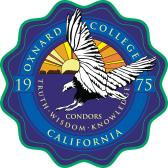 Oxnard CollegeCURRICULUM COMMITTEEACTIONCall to Order & WelcomeAdoption of AgendaApproval of the April 11, 2018 MinutesSecond Reading – Career & Technical EducationACCT R810 (noncredit), ACCT R811 (noncredit), AT R100, AT R140, AT R150, CRM/HM R100, CRM R101, CRM/HM R104, CRM R110/HM R123, CRM/HM R112, HM R101, DMS R120BAssociate in Science in Hospitality Management for Transfer (new)Certificate of Achievement in Hospitality Management (revised)Associate in Arts in Culinary Arts (revised)Certificate of Achievement in Culinary Arts (revised)Certificate of Achievement in Baking and Patisserie (new)Proficiency Award in Baking and Patisserie (new)Liberal StudiesCOMM R114, POLS R120Associate in Arts in Deaf Studies Certificate of Achievement in American Sign LanguageLibrary, Transitional Studies, Health, Athletics, PEMath/ScienceStudent DevelopmentFirst Reading – there are no first reading items for this agenda.Distance Learning Approval – AT R140, AT R150, CNIT R198A, DMS R120BRequisite ApprovalPrerequisites/Corequisites – DMS R120B  Advisories –  none Deletions/Deactivations – noneGE Committee Approvals from 1/10/18: PE R111 for OC GE area E2 Physical EducationConsent Agenda: Changes to Certificate of Achievement in Fitness Trainer Technical changes to course titles in degrees/certificates/awards in the 2018-2019 catalog to reflect already approved course title changes (does not require resubmission to CCCCO) INFORMATION/DISCUSSION Curriculum updates: Deadlines for next curriculum cycle CurricUNET/CourseLeaf  Updates – mtg. on 4/26 for creation of programs form, mtg. on 5/3 CourseLeaf conference call, mtg. on 5/10 CourseLeaf conference call - Shannon DavisArticulation report – Shannon DavisHigh School Articulation report – Christina TafoyaDistance Education Committee report – Shannon NewbyGE Committee report – Shannon DavisDTRW-I Committee report – Shannon DavisStrategic Planning Steering Committee reportNew BusinessPublic CommentAdjournment – Thank you for your time and commitment to the review of Oxnard College’s curriculum!!  Next meeting is August 29, 2018  (Curriculum due in CurricUNET by 8/21 for this agenda).